Centar za odgoj i obrazovanje Čakovec                                                                        šk.god. 2020/2021.Predmet:                                             Tjelesna i zdravstvena kulturaUčitelj: Vedran VurušićNastavna tema:  vježbe za istezanje kralježnice  zamasi pruženim nogama – 30 sekundi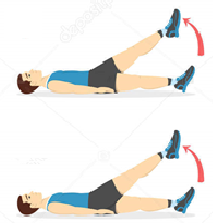   Istezanje ruku- učenik sjedi na podu, roditelj/pomoćnik ga uhvati za obje ruke, lagano ih protrese 10 sekundi. Nakon toga uhvati ga samo za jednu ruku, ispruži je koliko može te je flektira u laganom ritmu. Vježba se ponavlja 10x sa svakom rukom.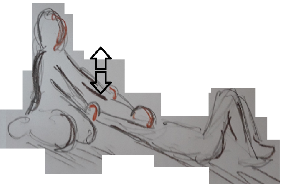   Vježbe za istezanje kralježnice – u svakom položaju učenik se treba zadržati 20 sekundi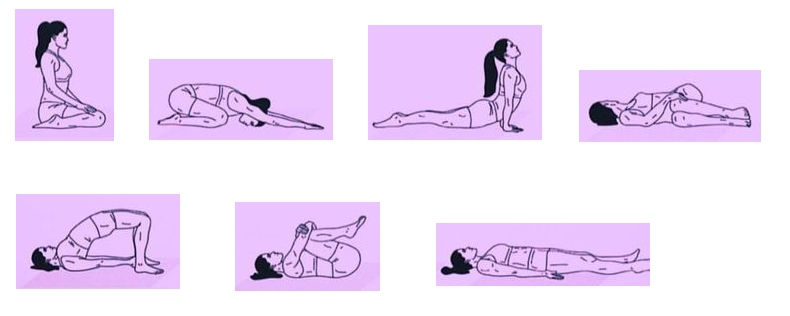  Relaksacija- učenik leži na leđima, roditelj/pomoćnik ga uhvati za ruke i lagano trese 15 sekundi. Nakon toga ga uhvati za noge i ponavlja isti zadatak. 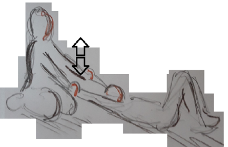 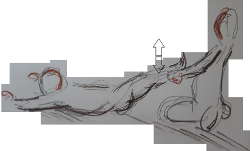 